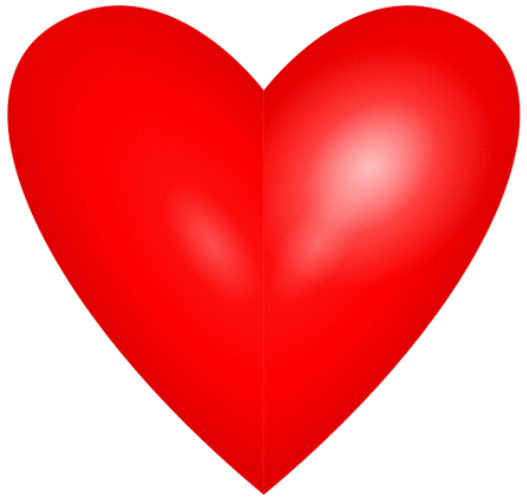 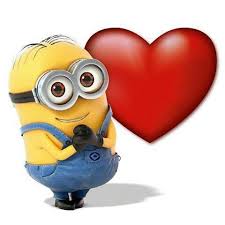 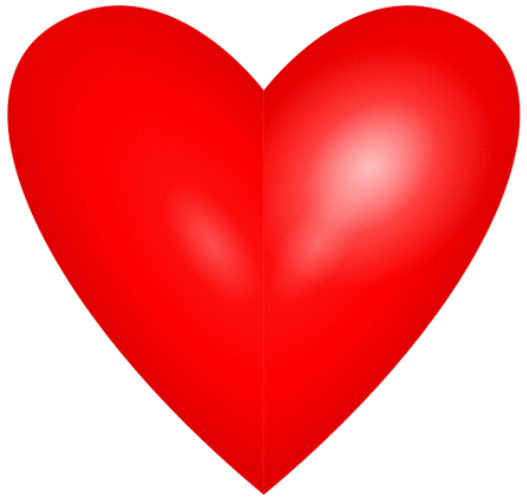 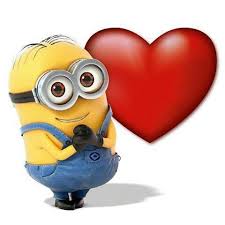 Please keep the Cromie newsletter in a safe place to refer to important school dates and upcoming events.  It is very important that your child empty out & bring their home folder to and from school every day! Reading & Writing:In Reading we will continue our focus on determining text importance and identifying sequence of events. We will then focus on fix-up monitoring and distinguishing fact and opinion. In Writing, we will continue working on Informational Writing, and then move on to Narrative Writing.  Spelling:We will continue working in different groups using Words Their Way. Please be sure that they are practicing their sort at home!  If you want to help them extend their practice, have them find words that fit their sort, but may not be on their list.  You can use books, newspapers, or magazines.  Math: We will be finishing up Unit 3: Multiplication and Division Reasoning, and moving on to Unit 4: Geometry.   Please make sure that your child continues to practice addition, subtraction, and multiplication facts through flash cards or online websites!Social Studies:We are currently focusing on our science unit, Forces and Interactions. Science: We will continue working on our unit called Forces and Interactions. We are learning about forces through questioning and experiments. Some of the lessons will connect to things your child is learning in STEM. Important Information:If you (or your child) are unsatisfied with their grade, they are able to FIX & RETURN it one time for a higher grade.  The final grade will be an average of the 2 grades.  If you have questions, please ask! If you plan to volunteer in our classroom or school (i.e. chaperones, classroom helper if/when needed, etc…), you must fill out a background check form and attach a copy of your ID.  If you need a copy, please put a note in your child’s folder and I will get one to you.  You also need to view the 2 training videos listed at the bottom of the form.  Background checks are not approved until the videos have been watched.Email/phone message: Occasionally we are pulled out of the classroom for various meetings and trainings.  Please contact the office if you need to get a message to your child on that day. ROAR Procedures:We are working hard to make sure we are showing our ROAR procedures in and out of the classroom.  Please ask your child about how it looks and sounds to be using the procedures in the classroom and bathroom areas.  These are our areas of focus at the is time.  Important Dates:Tuesday, February 13th- PTC MeetingWednesday, February 14th- Count DayFriday, February 16th- Half DayFebruary 19-23rd - Winter BreakMonday, February 26th- School resumes Thank you for your continued support, Miss Arini			narini@wcskids.net  			586-574-3160 ext. 33109Mrs. Francescutti 		lfrancescutti@wcskids.net		586-574-3160 ext. 33107Mrs. Johnson			nijohnson@wcskids.net		586-574-3160 ext. 33106Ms. Umbarger		tumbarger@wcskids.net		586-574-3106 ext. 33110